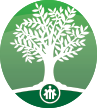 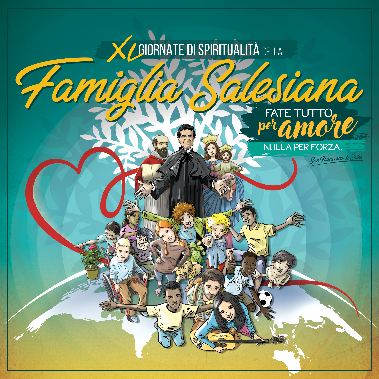 Famiglia SalesianaVIA MARSALA, 42 – 00185 ROMADomande al RM sulla strenna 2022REGIONE AMERICA Di fronte alla realtà che vivono i giovani (disoccupazione, disperazione, migrazione, violenza, uso improprio della tecnologia, ateismo, mancanza di opportunità...),    Come possiamo aiutarli a vivere e sperimentare l'amore di Dio che è gioia, speranza, opportunità..., per trasformare positivamente il loro ambiente?REGIONE EAO (East Asia Oceania) Grazie per far conoscere meglio le radici carismatiche della famiglia salesiana di Don Bosco1.- Durante la preparazione della strenna 2022 per il 400 anniversario, quale aspetto della vita del Santo ti ha colpito di più?2.- La Filotea (Introduzione alla Vita Devota) e' uno dei libri più geniali per la spiritualità laicale. Che ne dici ai nostri Salesiani Cooperatori, ADMA o Exallievi?3. Qual è l'attualità del sistema preventivo che è la traduzione di "fare tutto per amore, niente per costrizione" per il popolo asiatico?REGIONE MEDITERRANEA- ESPAÑA Nella presentazione della Strenna, lei ha indicato uno stile di missione di San Francesco di Sales, che Don Bosco ha poi ripreso, in cui è decisiva l'idea di "entrare in dialogo con tutti", che si traduce in un desiderio e un modo di comunicare. In una società che a volte è così conflittuale, in contesti di comunicazione dove si punta allo scontro, anche all'interno della stessa Chiesa, o nelle famiglie, come possiamo continuare a impegnarci nel dialogo, soprattutto in situazioni sociali e politiche così diverse? come deve essere questo dialogo, soprattutto all'interno della Famiglia Salesiana, tra i vari gruppi?REGIONE EUROPA CENTRO - NORD Il punto 2 ci parla del desiderio di Dio dell´uomo, sulla nostalgia umana di Dio. Nonostante la freschezza e bellezza di san Francesco e anche della santità di nostro padre don Bosco, ci rendiamo conto, che il desiderio di Dio degli uomini, specialmente dei giovani, sembra sepolto molto piú in profonditá, che nei tempi dei nostri santi. Quali punti della nostra spiritualità possiamo / dobbiamo curare di piú perché la nostra sia una proposta di cercare Dio e di risvegliare la nostalgia di Dio e di non sembrare una societá filantropica? Come aiutare ai nostri giovani a riscoprire la bellezza della vita con Dio?REGIONE ASIA SUD Viviamo nel mondo dove i sistemi dei valori in famiglia cambiano continuamente.Cosi i  genitori fanno difficoltà ad educare i loro figli con amore. e i loro figli  sfidano i valori dei lori genitori.Quale dovrebbe essere la nostra risposta?REGIONE AFRICA - MADAGASCAR La Filotea (Introduzione alla Vita Devota) e' uno dei libri più geniali per la spiritualità laicale. Che ne dici ai nostri Salesiani Cooperatori, ADMA o Exallievi?REGIONE MEDITERRANEA - ITALIA Nel commento alla Strenna viene dato rilievo all'importanza della preghiera, dialogo del nostro cuore con il cuore del Signore. Preghiera che diventa sostegno e alimento del nostro agire. Corriamo tuttavia il rischio (e questo è forse particolarmente vero per i gruppi laicali della famiglia Salesiana) che gli impegni e le occupazioni quotidiane ci impediscano di trovare il giusto tempo e modo per dialogare con Dio, fino a costruirci un alibi secondo cui “anche il lavoro è preghiera”, per cui non sarebbero necessarie altre forme di preghiera.Può darci qualche ulteriore orientamento per aiutarci a tendere sempre più al giusto equilibrio tra contemplazione e azione?L'essere Famiglia Salesiana ci chiama, in modo particolare, alla cura e al rispetto della libertà religiosa nei confronti di ogni persona. Alla luce di tutto questo, cosa significa essere testimoni “con uno stile incentrato sulla croce di Cristo”?DOMANDE NELLA VERSIONE ORIGINALE. REGIONE AMERICA. Ante la realidad que viven los jóvenes (desempleo, desesperanza, migración, violencia, mal uso de la tecnología, ateísmo, falta de oportunidades…)¿Cómo ayudarles a que vivan y experimenten el amor de Dios que es alegría, esperanza, oportunidad…, para transformar positivamente su entorno?REGIONE MEDITERRANEA Usted ha señalado, en la presentación del Aguinaldo, un estilo de misión de San Francisco de Sales, que Don Bosco asume después, en el que es decisivo la idea de “entrar en diálogo con todos”, que se traduce en un deseo y un modo de comunicar. En una sociedad a veces tan enfrentada, en contextos de comunicación donde se pone el foco en el enfrentamiento, incluso dentro de la misma Iglesia, o en las familias ¿cómo seguir apostando por el diálogo, especialmente en situaciones sociales y políticas tan diversas?, ¿cómo debe ser, en salesiano, ese diálogo, especialmente dentro de la Familia Salesiana, entre los diversos grupos?